BUKTI CORESPONDING AUTHOR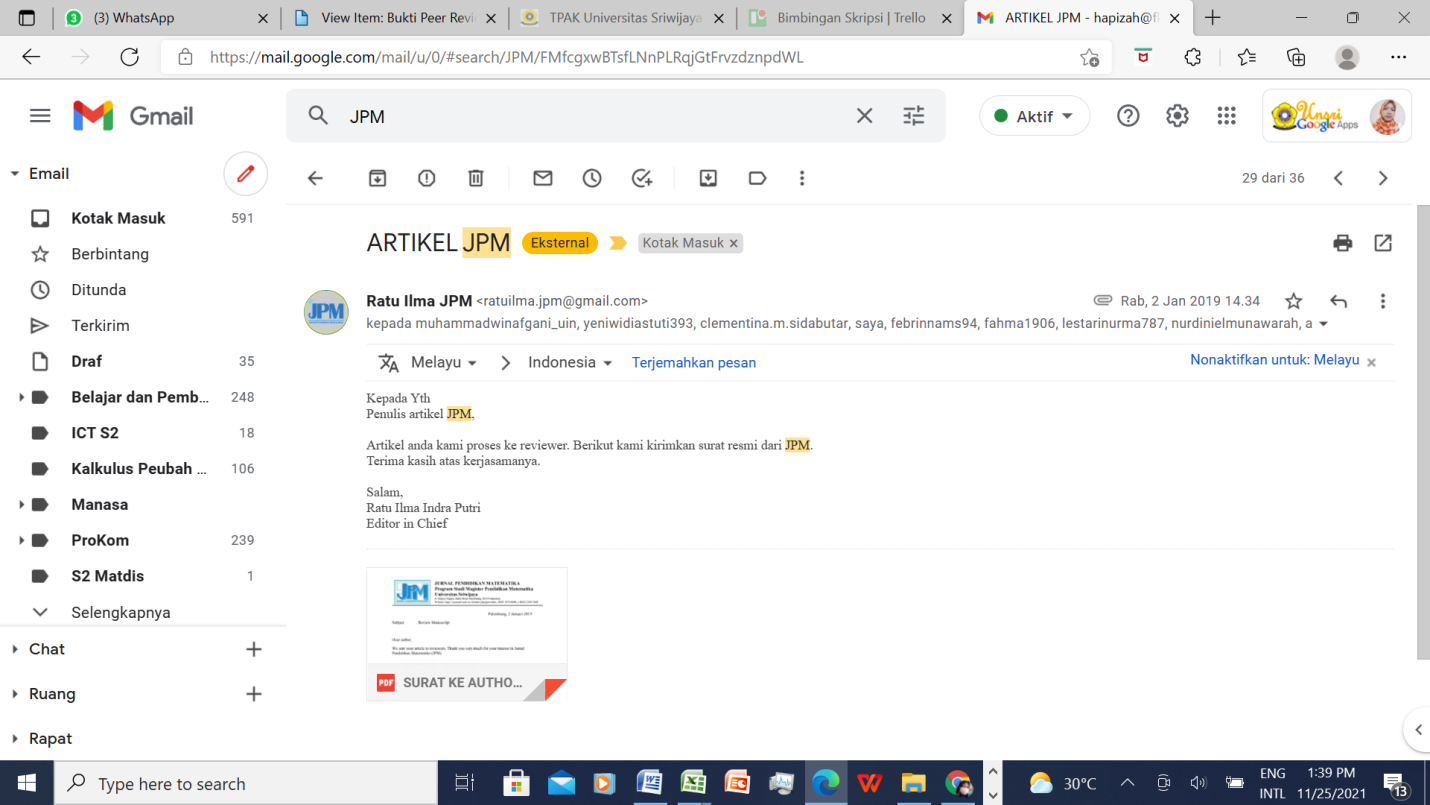 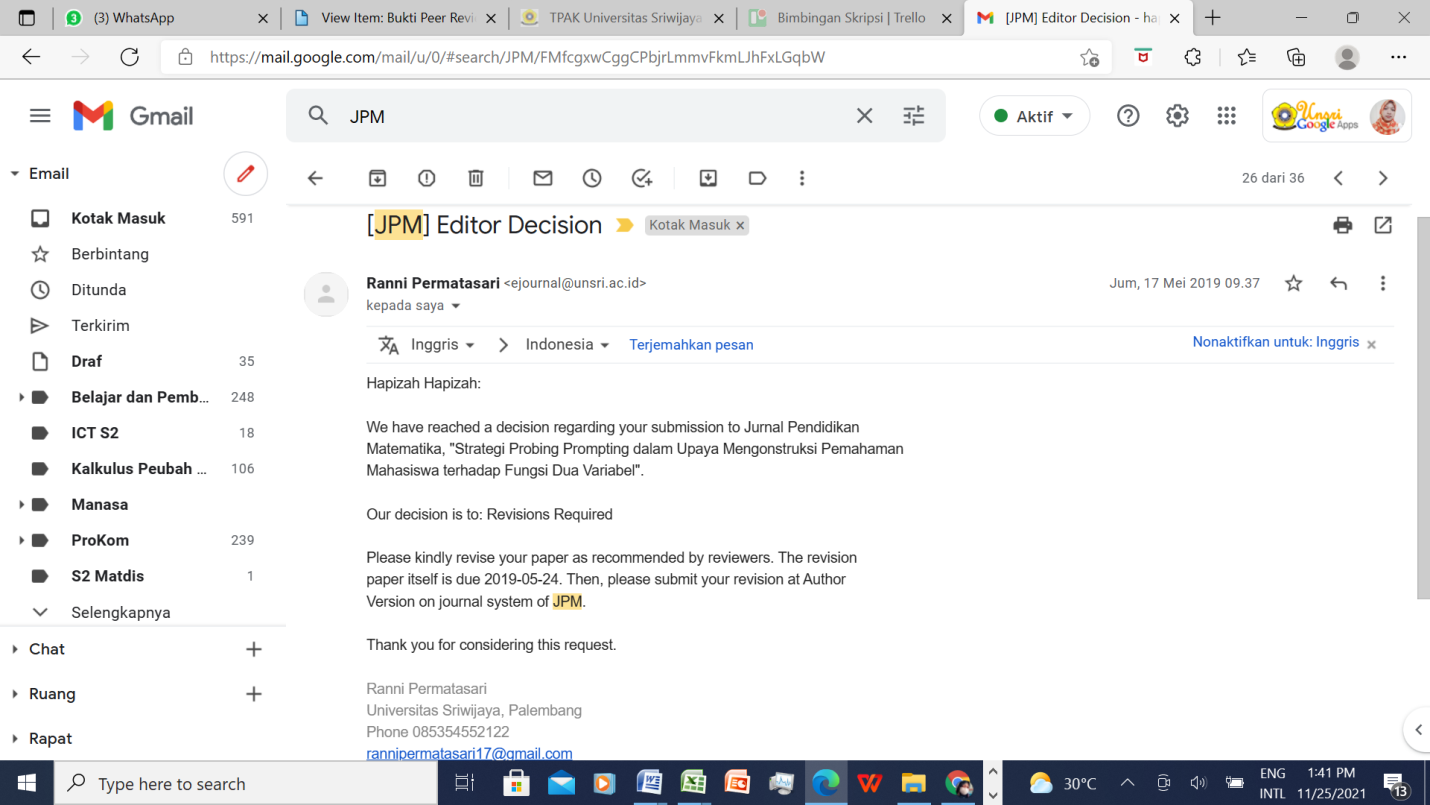 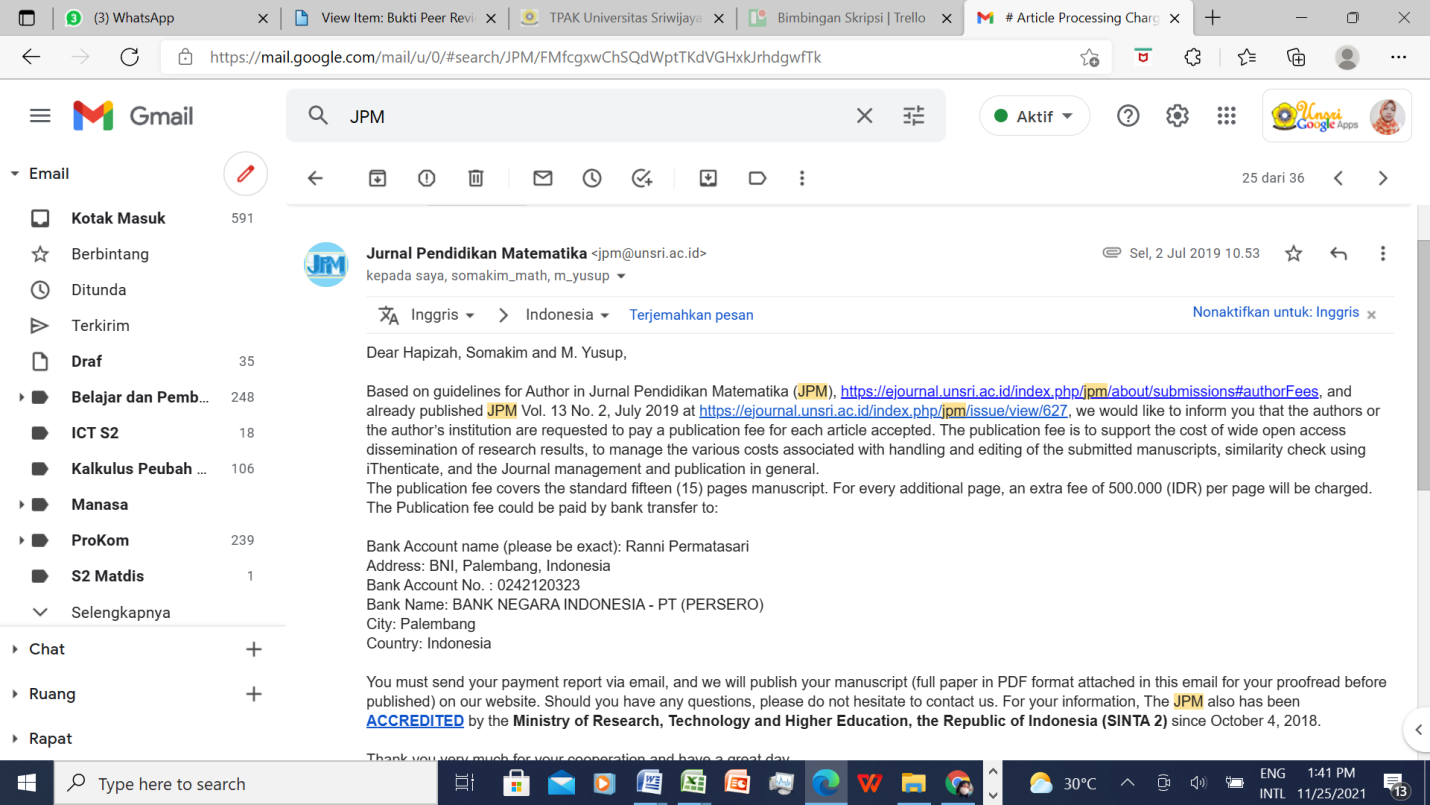 